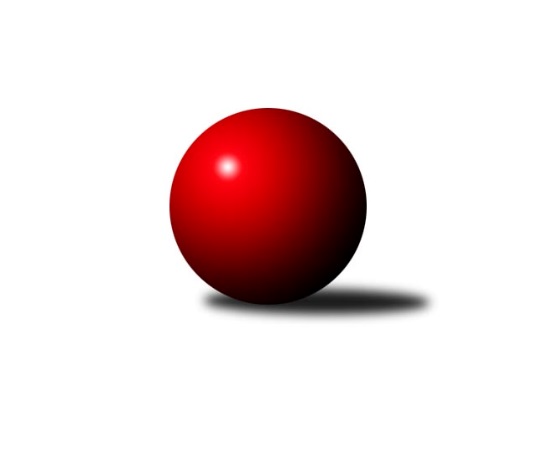 Č.22Ročník 2012/2013	4.5.2024 3. KLM C 2012/2013Statistika 22. kolaTabulka družstev:		družstvo	záp	výh	rem	proh	skore	sety	průměr	body	plné	dorážka	chyby	1.	TJ Horní Benešov ˝A˝	22	15	2	5	114.5 : 61.5 	(295.5 : 232.5)	3190	32	2141	1049	19.6	2.	TJ Spartak Přerov ˝B˝	22	14	2	6	104.5 : 71.5 	(280.5 : 247.5)	3149	30	2128	1021	29	3.	KK Zábřeh ˝B˝	22	13	0	9	95.0 : 81.0 	(265.0 : 263.0)	3147	26	2127	1020	34.3	4.	SKK Ostrava ˝A˝	22	11	2	9	92.5 : 83.5 	(277.5 : 250.5)	3103	24	2110	993	35.7	5.	TJ Sokol Bohumín ˝A˝	22	12	0	10	90.0 : 86.0 	(272.5 : 255.5)	3075	24	2112	963	36.1	6.	SK Camo Slavičín ˝A˝	22	9	4	9	90.0 : 86.0 	(266.5 : 261.5)	3153	22	2123	1031	30	7.	Sokol Přemyslovice˝A˝	22	8	5	9	83.5 : 92.5 	(257.0 : 271.0)	3111	21	2122	989	31.9	8.	TJ Tatran Litovel ˝A˝	22	8	3	11	83.0 : 93.0 	(270.0 : 258.0)	3123	19	2118	1004	29.2	9.	TJ Sokol Michálkovice ˝A˝	22	9	1	12	81.0 : 95.0 	(259.0 : 269.0)	3072	19	2104	968	39.3	10.	TJ  Krnov ˝A˝	22	7	3	12	80.5 : 95.5 	(248.5 : 279.5)	3131	17	2130	1001	31.9	11.	HKK Olomouc ˝B˝	22	8	0	14	74.5 : 101.5 	(239.0 : 289.0)	3112	16	2110	1002	34.9	12.	TJ Sokol Chvalíkovice ˝A˝	22	6	2	14	67.0 : 109.0 	(237.0 : 291.0)	3075	14	2104	971	37.5Tabulka doma:		družstvo	záp	výh	rem	proh	skore	sety	průměr	body	maximum	minimum	1.	TJ Horní Benešov ˝A˝	11	10	1	0	69.5 : 18.5 	(163.0 : 101.0)	3267	21	3349	3125	2.	TJ Sokol Bohumín ˝A˝	11	10	0	1	63.0 : 25.0 	(157.5 : 106.5)	3067	20	3170	2946	3.	TJ Spartak Přerov ˝B˝	11	9	2	0	63.0 : 25.0 	(151.0 : 113.0)	3284	20	3349	3168	4.	SK Camo Slavičín ˝A˝	11	8	2	1	57.5 : 30.5 	(146.5 : 117.5)	3175	18	3285	3113	5.	Sokol Přemyslovice˝A˝	11	7	2	2	54.0 : 34.0 	(141.5 : 122.5)	3195	16	3264	3093	6.	TJ Sokol Michálkovice ˝A˝	11	7	0	4	53.0 : 35.0 	(143.0 : 121.0)	3037	14	3153	2896	7.	KK Zábřeh ˝B˝	11	7	0	4	48.5 : 39.5 	(133.5 : 130.5)	3219	14	3320	3129	8.	SKK Ostrava ˝A˝	11	6	1	4	49.5 : 38.5 	(144.5 : 119.5)	3037	13	3110	2925	9.	TJ Tatran Litovel ˝A˝	11	5	2	4	46.0 : 42.0 	(136.0 : 128.0)	3166	12	3229	3074	10.	TJ  Krnov ˝A˝	11	4	2	5	45.0 : 43.0 	(136.5 : 127.5)	3168	10	3274	3091	11.	TJ Sokol Chvalíkovice ˝A˝	11	5	0	6	41.0 : 47.0 	(134.5 : 129.5)	3093	10	3192	2987	12.	HKK Olomouc ˝B˝	11	4	0	7	37.0 : 51.0 	(114.0 : 150.0)	3132	8	3204	3043Tabulka venku:		družstvo	záp	výh	rem	proh	skore	sety	průměr	body	maximum	minimum	1.	KK Zábřeh ˝B˝	11	6	0	5	46.5 : 41.5 	(131.5 : 132.5)	3139	12	3207	2932	2.	TJ Horní Benešov ˝A˝	11	5	1	5	45.0 : 43.0 	(132.5 : 131.5)	3186	11	3320	3012	3.	SKK Ostrava ˝A˝	11	5	1	5	43.0 : 45.0 	(133.0 : 131.0)	3112	11	3216	2959	4.	TJ Spartak Přerov ˝B˝	11	5	0	6	41.5 : 46.5 	(129.5 : 134.5)	3132	10	3296	2878	5.	HKK Olomouc ˝B˝	11	4	0	7	37.5 : 50.5 	(125.0 : 139.0)	3109	8	3231	2953	6.	TJ Tatran Litovel ˝A˝	11	3	1	7	37.0 : 51.0 	(134.0 : 130.0)	3131	7	3279	2916	7.	TJ  Krnov ˝A˝	11	3	1	7	35.5 : 52.5 	(112.0 : 152.0)	3125	7	3235	2983	8.	Sokol Přemyslovice˝A˝	11	1	3	7	29.5 : 58.5 	(115.5 : 148.5)	3109	5	3191	2969	9.	TJ Sokol Michálkovice ˝A˝	11	2	1	8	28.0 : 60.0 	(116.0 : 148.0)	3066	5	3196	2891	10.	SK Camo Slavičín ˝A˝	11	1	2	8	32.5 : 55.5 	(120.0 : 144.0)	3151	4	3294	2974	11.	TJ Sokol Bohumín ˝A˝	11	2	0	9	27.0 : 61.0 	(115.0 : 149.0)	3080	4	3210	2991	12.	TJ Sokol Chvalíkovice ˝A˝	11	1	2	8	26.0 : 62.0 	(102.5 : 161.5)	3073	4	3214	2896Tabulka podzimní části:		družstvo	záp	výh	rem	proh	skore	sety	průměr	body	doma	venku	1.	TJ Spartak Přerov ˝B˝	11	8	1	2	55.0 : 33.0 	(145.5 : 118.5)	3172	17 	5 	1 	0 	3 	0 	2	2.	TJ Horní Benešov ˝A˝	11	7	2	2	59.5 : 28.5 	(149.5 : 114.5)	3229	16 	5 	1 	0 	2 	1 	2	3.	KK Zábřeh ˝B˝	11	8	0	3	52.5 : 35.5 	(135.5 : 128.5)	3134	16 	4 	0 	1 	4 	0 	2	4.	Sokol Přemyslovice˝A˝	11	6	3	2	51.0 : 37.0 	(136.5 : 127.5)	3117	15 	5 	0 	1 	1 	3 	1	5.	SK Camo Slavičín ˝A˝	11	5	2	4	44.5 : 43.5 	(126.0 : 138.0)	3158	12 	4 	2 	0 	1 	0 	4	6.	SKK Ostrava ˝A˝	11	5	1	5	44.0 : 44.0 	(139.5 : 124.5)	3109	11 	3 	0 	2 	2 	1 	3	7.	TJ Sokol Bohumín ˝A˝	11	5	0	6	41.0 : 47.0 	(132.0 : 132.0)	3055	10 	4 	0 	1 	1 	0 	5	8.	TJ Tatran Litovel ˝A˝	11	5	0	6	38.5 : 49.5 	(136.0 : 128.0)	3112	10 	2 	0 	3 	3 	0 	3	9.	TJ Sokol Michálkovice ˝A˝	11	4	0	7	41.0 : 47.0 	(131.0 : 133.0)	3104	8 	3 	0 	3 	1 	0 	4	10.	TJ  Krnov ˝A˝	11	3	1	7	40.5 : 47.5 	(121.5 : 142.5)	3107	7 	2 	1 	2 	1 	0 	5	11.	HKK Olomouc ˝B˝	11	3	0	8	35.5 : 52.5 	(122.0 : 142.0)	3107	6 	1 	0 	5 	2 	0 	3	12.	TJ Sokol Chvalíkovice ˝A˝	11	2	0	9	25.0 : 63.0 	(109.0 : 155.0)	3074	4 	1 	0 	4 	1 	0 	5Tabulka jarní části:		družstvo	záp	výh	rem	proh	skore	sety	průměr	body	doma	venku	1.	TJ Horní Benešov ˝A˝	11	8	0	3	55.0 : 33.0 	(146.0 : 118.0)	3177	16 	5 	0 	0 	3 	0 	3 	2.	TJ Sokol Bohumín ˝A˝	11	7	0	4	49.0 : 39.0 	(140.5 : 123.5)	3092	14 	6 	0 	0 	1 	0 	4 	3.	TJ Spartak Přerov ˝B˝	11	6	1	4	49.5 : 38.5 	(135.0 : 129.0)	3149	13 	4 	1 	0 	2 	0 	4 	4.	SKK Ostrava ˝A˝	11	6	1	4	48.5 : 39.5 	(138.0 : 126.0)	3074	13 	3 	1 	2 	3 	0 	2 	5.	TJ Sokol Michálkovice ˝A˝	11	5	1	5	40.0 : 48.0 	(128.0 : 136.0)	3052	11 	4 	0 	1 	1 	1 	4 	6.	SK Camo Slavičín ˝A˝	11	4	2	5	45.5 : 42.5 	(140.5 : 123.5)	3154	10 	4 	0 	1 	0 	2 	4 	7.	KK Zábřeh ˝B˝	11	5	0	6	42.5 : 45.5 	(129.5 : 134.5)	3135	10 	3 	0 	3 	2 	0 	3 	8.	TJ Sokol Chvalíkovice ˝A˝	11	4	2	5	42.0 : 46.0 	(128.0 : 136.0)	3076	10 	4 	0 	2 	0 	2 	3 	9.	TJ  Krnov ˝A˝	11	4	2	5	40.0 : 48.0 	(127.0 : 137.0)	3146	10 	2 	1 	3 	2 	1 	2 	10.	HKK Olomouc ˝B˝	11	5	0	6	39.0 : 49.0 	(117.0 : 147.0)	3107	10 	3 	0 	2 	2 	0 	4 	11.	TJ Tatran Litovel ˝A˝	11	3	3	5	44.5 : 43.5 	(134.0 : 130.0)	3116	9 	3 	2 	1 	0 	1 	4 	12.	Sokol Přemyslovice˝A˝	11	2	2	7	32.5 : 55.5 	(120.5 : 143.5)	3122	6 	2 	2 	1 	0 	0 	6 Zisk bodů pro družstvo:		jméno hráče	družstvo	body	zápasy	v %	dílčí body	sety	v %	1.	Petr Holas 	SKK Ostrava ˝A˝ 	16	/	22	(73%)	58.5	/	88	(66%)	2.	Zbyněk Černý 	TJ Horní Benešov ˝A˝ 	16	/	22	(73%)	54.5	/	88	(62%)	3.	Milan Šula 	KK Zábřeh ˝B˝ 	15	/	21	(71%)	55.5	/	84	(66%)	4.	Jiří Trnka 	SKK Ostrava ˝A˝ 	15	/	22	(68%)	54	/	88	(61%)	5.	Michal Albrecht 	KK Zábřeh ˝B˝ 	15	/	22	(68%)	50.5	/	88	(57%)	6.	Jiří Michálek 	KK Zábřeh ˝B˝ 	14.5	/	22	(66%)	48	/	88	(55%)	7.	Miroslav Petřek ml.	TJ Horní Benešov ˝A˝ 	14	/	18	(78%)	47	/	72	(65%)	8.	Vladimír Valenta 	TJ Sokol Chvalíkovice ˝A˝ 	14	/	21	(67%)	51.5	/	84	(61%)	9.	Bedřich Pluhař 	TJ  Krnov ˝A˝ 	14	/	21	(67%)	48.5	/	84	(58%)	10.	Aleš Kohutek 	TJ Sokol Bohumín ˝A˝ 	14	/	21	(67%)	45.5	/	84	(54%)	11.	Petr Kuttler 	TJ Sokol Bohumín ˝A˝ 	14	/	22	(64%)	50	/	88	(57%)	12.	Eduard Tomek 	Sokol Přemyslovice˝A˝ 	14	/	22	(64%)	49.5	/	88	(56%)	13.	Jiří Zezulka st. 	Sokol Přemyslovice˝A˝ 	14	/	22	(64%)	48.5	/	88	(55%)	14.	Josef Linhart 	TJ Sokol Michálkovice ˝A˝ 	13	/	20	(65%)	46.5	/	80	(58%)	15.	Rostislav Gorecký 	SK Camo Slavičín ˝A˝ 	13	/	20	(65%)	45	/	80	(56%)	16.	Kamil Kubeša 	TJ Horní Benešov ˝A˝ 	13	/	22	(59%)	47	/	88	(53%)	17.	Jaromír Martiník 	TJ  Krnov ˝A˝ 	13	/	22	(59%)	45.5	/	88	(52%)	18.	Bohuslav Čuba 	TJ Horní Benešov ˝A˝ 	13	/	22	(59%)	44	/	88	(50%)	19.	Milan Kanda 	TJ Spartak Přerov ˝B˝ 	12	/	18	(67%)	46.5	/	72	(65%)	20.	Vojtěch Venclík 	TJ Spartak Přerov ˝B˝ 	12	/	20	(60%)	47.5	/	80	(59%)	21.	Zdeněk Černý 	TJ Horní Benešov ˝A˝ 	12	/	22	(55%)	46.5	/	88	(53%)	22.	Václav Švub 	KK Zábřeh ˝B˝ 	12	/	22	(55%)	42	/	88	(48%)	23.	Pavel Sláma 	SK Camo Slavičín ˝A˝ 	11	/	18	(61%)	42	/	72	(58%)	24.	Radek Foltýn 	SKK Ostrava ˝A˝ 	11	/	19	(58%)	37.5	/	76	(49%)	25.	Fridrich Péli 	TJ Sokol Bohumín ˝A˝ 	11	/	22	(50%)	45.5	/	88	(52%)	26.	Vladimír Korta 	SKK Ostrava ˝A˝ 	11	/	22	(50%)	40	/	88	(45%)	27.	David Čulík 	TJ Tatran Litovel ˝A˝ 	10.5	/	19	(55%)	47.5	/	76	(63%)	28.	Jiří Čamek 	TJ Tatran Litovel ˝A˝ 	10	/	18	(56%)	35.5	/	72	(49%)	29.	Tomáš Černý 	TJ Horní Benešov ˝A˝ 	10	/	19	(53%)	42	/	76	(55%)	30.	Tomáš Rechtoris 	TJ Sokol Michálkovice ˝A˝ 	10	/	19	(53%)	40	/	76	(53%)	31.	Petr Řepecký 	TJ Sokol Michálkovice ˝A˝ 	10	/	20	(50%)	41	/	80	(51%)	32.	Zdeněk Peč 	Sokol Přemyslovice˝A˝ 	10	/	20	(50%)	37	/	80	(46%)	33.	Pavel Niesyt 	TJ Sokol Bohumín ˝A˝ 	10	/	21	(48%)	50	/	84	(60%)	34.	Vladimír Mánek 	TJ Spartak Přerov ˝B˝ 	9.5	/	11	(86%)	32	/	44	(73%)	35.	Jiří Zimek 	SK Camo Slavičín ˝A˝ 	9.5	/	19	(50%)	41	/	76	(54%)	36.	Kamil Axman 	TJ Tatran Litovel ˝A˝ 	9.5	/	20	(48%)	41.5	/	80	(52%)	37.	Milan Sekanina 	HKK Olomouc ˝B˝ 	9	/	16	(56%)	37.5	/	64	(59%)	38.	Michal Zych 	TJ Sokol Michálkovice ˝A˝ 	9	/	16	(56%)	32.5	/	64	(51%)	39.	Vlastimil Kotrla 	TJ  Krnov ˝A˝ 	9	/	20	(45%)	40	/	80	(50%)	40.	Pavel Gerlich 	SKK Ostrava ˝A˝ 	9	/	20	(45%)	37.5	/	80	(47%)	41.	Martin Koraba 	TJ  Krnov ˝A˝ 	9	/	20	(45%)	34.5	/	80	(43%)	42.	Štefan Dendis 	TJ Sokol Bohumín ˝A˝ 	9	/	22	(41%)	40.5	/	88	(46%)	43.	Jakub Mokoš 	TJ Tatran Litovel ˝A˝ 	8.5	/	13	(65%)	25	/	52	(48%)	44.	Libor Čermák 	HKK Olomouc ˝B˝ 	8.5	/	13	(65%)	23.5	/	52	(45%)	45.	Radek Malíšek 	HKK Olomouc ˝B˝ 	8.5	/	15	(57%)	27.5	/	60	(46%)	46.	Leopold Jašek 	HKK Olomouc ˝B˝ 	8	/	12	(67%)	25	/	48	(52%)	47.	Martin Šumník 	TJ Sokol Chvalíkovice ˝A˝ 	8	/	16	(50%)	33	/	64	(52%)	48.	Václav Hrejzek 	TJ Sokol Michálkovice ˝A˝ 	8	/	18	(44%)	33	/	72	(46%)	49.	Libor Pekárek ml. 	SK Camo Slavičín ˝A˝ 	8	/	18	(44%)	33	/	72	(46%)	50.	Vladimír Šipula 	TJ Sokol Bohumín ˝A˝ 	8	/	21	(38%)	39	/	84	(46%)	51.	David Hendrych 	TJ Sokol Chvalíkovice ˝A˝ 	8	/	22	(36%)	38.5	/	88	(44%)	52.	Miroslav Talášek 	TJ Tatran Litovel ˝A˝ 	7.5	/	16	(47%)	34.5	/	64	(54%)	53.	Jakub Pekárek 	SK Camo Slavičín ˝A˝ 	7.5	/	18	(42%)	32.5	/	72	(45%)	54.	Petr Axman 	TJ Tatran Litovel ˝A˝ 	7	/	12	(58%)	30	/	48	(63%)	55.	Jiří Divila st. 	TJ Spartak Přerov ˝B˝ 	7	/	13	(54%)	29.5	/	52	(57%)	56.	Zdeněk Gajda 	SK Camo Slavičín ˝A˝ 	7	/	14	(50%)	29.5	/	56	(53%)	57.	Karel Ivaniš 	SK Camo Slavičín ˝A˝ 	7	/	18	(39%)	36.5	/	72	(51%)	58.	Josef Jurášek 	TJ Sokol Michálkovice ˝A˝ 	7	/	18	(39%)	35.5	/	72	(49%)	59.	Jiří Fiala 	TJ Tatran Litovel ˝A˝ 	7	/	18	(39%)	30.5	/	72	(42%)	60.	Dušan Říha 	HKK Olomouc ˝B˝ 	7	/	19	(37%)	34	/	76	(45%)	61.	Milan Zezulka 	Sokol Přemyslovice˝A˝ 	7	/	21	(33%)	38	/	84	(45%)	62.	Jakub Hendrych 	TJ Sokol Chvalíkovice ˝A˝ 	6.5	/	20	(33%)	31	/	80	(39%)	63.	Libor Tkáč 	SKK Ostrava ˝A˝ 	6	/	7	(86%)	19	/	28	(68%)	64.	Petr Pavelka ml 	TJ Spartak Přerov ˝B˝ 	6	/	8	(75%)	21	/	32	(66%)	65.	Martin Weiss 	TJ  Krnov ˝A˝ 	6	/	15	(40%)	28.5	/	60	(48%)	66.	Petr Vácha 	TJ Spartak Přerov ˝B˝ 	6	/	17	(35%)	25	/	68	(37%)	67.	Jiří Kropáč 	HKK Olomouc ˝B˝ 	6	/	18	(33%)	36	/	72	(50%)	68.	Josef Karafiát 	KK Zábřeh ˝B˝ 	6	/	20	(30%)	34	/	80	(43%)	69.	Petr Vaněk 	TJ  Krnov ˝A˝ 	5.5	/	12	(46%)	18.5	/	48	(39%)	70.	Vojtěch Jurníček 	Sokol Přemyslovice˝A˝ 	5.5	/	18	(31%)	33.5	/	72	(47%)	71.	Tomáš Dražil 	KK Zábřeh ˝B˝ 	5	/	6	(83%)	16	/	24	(67%)	72.	Ondřej Topič 	TJ Spartak Přerov ˝B˝ 	5	/	8	(63%)	16.5	/	32	(52%)	73.	Jan Tögel 	HKK Olomouc ˝B˝ 	4.5	/	14	(32%)	18.5	/	56	(33%)	74.	Petr Dankovič 	TJ Horní Benešov ˝A˝ 	4	/	6	(67%)	12.5	/	24	(52%)	75.	Jiří Divila ml. 	TJ Spartak Přerov ˝B˝ 	4	/	7	(57%)	18	/	28	(64%)	76.	Marek Veselý 	TJ  Krnov ˝A˝ 	4	/	7	(57%)	13	/	28	(46%)	77.	Stanislav Beňa st.	TJ Spartak Přerov ˝B˝ 	4	/	8	(50%)	15	/	32	(47%)	78.	František Baleka 	TJ Tatran Litovel ˝A˝ 	4	/	9	(44%)	16.5	/	36	(46%)	79.	Aleš Staněk 	TJ Sokol Chvalíkovice ˝A˝ 	4	/	10	(40%)	20	/	40	(50%)	80.	Jiří Jedlička 	TJ  Krnov ˝A˝ 	4	/	10	(40%)	17	/	40	(43%)	81.	Josef Hendrych 	TJ Sokol Chvalíkovice ˝A˝ 	4	/	12	(33%)	21.5	/	48	(45%)	82.	Radek Grulich 	Sokol Přemyslovice˝A˝ 	4	/	12	(33%)	17.5	/	48	(36%)	83.	Radek Hendrych 	TJ Sokol Chvalíkovice ˝A˝ 	4	/	15	(27%)	23	/	60	(38%)	84.	Miroslav Pytel 	SKK Ostrava ˝A˝ 	3.5	/	11	(32%)	18.5	/	44	(42%)	85.	Jiří Kráčmar 	TJ Tatran Litovel ˝A˝ 	3	/	3	(100%)	8	/	12	(67%)	86.	Jaroslav Krejčí 	TJ Spartak Přerov ˝B˝ 	3	/	3	(100%)	7.5	/	12	(63%)	87.	Josef Šrámek 	HKK Olomouc ˝B˝ 	3	/	7	(43%)	12	/	28	(43%)	88.	Roman Beinhauer 	TJ Sokol Chvalíkovice ˝A˝ 	2.5	/	3	(83%)	8.5	/	12	(71%)	89.	Aleš Čapka 	HKK Olomouc ˝B˝ 	2	/	4	(50%)	9	/	16	(56%)	90.	Miroslav Ondrouch 	Sokol Přemyslovice˝A˝ 	2	/	4	(50%)	9	/	16	(56%)	91.	Dalibor Vinklar 	TJ Spartak Přerov ˝B˝ 	2	/	4	(50%)	6	/	16	(38%)	92.	Milan Dvorský 	Sokol Přemyslovice˝A˝ 	2	/	8	(25%)	14	/	32	(44%)	93.	Petr Jurášek 	TJ Sokol Michálkovice ˝A˝ 	2	/	14	(14%)	17	/	56	(30%)	94.	Zdeněk Grulich 	Sokol Přemyslovice˝A˝ 	1	/	1	(100%)	3	/	4	(75%)	95.	Pavel Močár 	Sokol Přemyslovice˝A˝ 	1	/	1	(100%)	3	/	4	(75%)	96.	Alexandr Krajzinger 	HKK Olomouc ˝B˝ 	1	/	2	(50%)	4	/	8	(50%)	97.	David Janušík 	TJ Spartak Přerov ˝B˝ 	1	/	2	(50%)	4	/	8	(50%)	98.	Jan Sedláček 	Sokol Přemyslovice˝A˝ 	1	/	2	(50%)	3	/	8	(38%)	99.	Miroslav Futerko 	SKK Ostrava ˝A˝ 	1	/	3	(33%)	6.5	/	12	(54%)	100.	Jiří Řepecký 	TJ Sokol Michálkovice ˝A˝ 	1	/	3	(33%)	6.5	/	12	(54%)	101.	Jiří Hradílek 	TJ Spartak Přerov ˝B˝ 	1	/	4	(25%)	4	/	16	(25%)	102.	Jan Körner 	KK Zábřeh ˝B˝ 	1	/	5	(20%)	5	/	20	(25%)	103.	Petr Rak 	TJ Horní Benešov ˝A˝ 	0.5	/	1	(50%)	2	/	4	(50%)	104.	Antonín Guman 	KK Zábřeh ˝B˝ 	0.5	/	6	(8%)	7	/	24	(29%)	105.	Zdeněk Zhýbala 	TJ Sokol Michálkovice ˝A˝ 	0	/	1	(0%)	2	/	4	(50%)	106.	Jiří Vrobel 	TJ Tatran Litovel ˝A˝ 	0	/	1	(0%)	1	/	4	(25%)	107.	Tomáš Kubát 	SKK Ostrava ˝A˝ 	0	/	1	(0%)	1	/	4	(25%)	108.	Jiří Srovnal 	KK Zábřeh ˝B˝ 	0	/	1	(0%)	1	/	4	(25%)	109.	Jaroslav Pěcha 	TJ Spartak Přerov ˝B˝ 	0	/	1	(0%)	1	/	4	(25%)	110.	Roman Honl 	TJ Sokol Bohumín ˝A˝ 	0	/	1	(0%)	1	/	4	(25%)	111.	Radek Rak 	SK Camo Slavičín ˝A˝ 	0	/	1	(0%)	0	/	4	(0%)	112.	Jan Chovanec 	TJ Sokol Chvalíkovice ˝A˝ 	0	/	1	(0%)	0	/	4	(0%)	113.	Antonín Hendrych 	TJ Sokol Chvalíkovice ˝A˝ 	0	/	1	(0%)	0	/	4	(0%)	114.	Vladimír Kostka 	TJ Sokol Chvalíkovice ˝A˝ 	0	/	2	(0%)	2	/	8	(25%)	115.	Jiří Karafiát 	KK Zábřeh ˝B˝ 	0	/	2	(0%)	1	/	8	(13%)	116.	Petr Hendrych 	TJ Sokol Chvalíkovice ˝A˝ 	0	/	4	(0%)	4	/	16	(25%)	117.	Miloslav Compel 	KK Zábřeh ˝B˝ 	0	/	5	(0%)	5	/	20	(25%)Průměry na kuželnách:		kuželna	průměr	plné	dorážka	chyby	výkon na hráče	1.	TJ Spartak Přerov, 1-6	3243	2189	1054	30.0	(540.5)	2.	KK Zábřeh, 1-4	3220	2161	1059	29.4	(536.8)	3.	 Horní Benešov, 1-4	3177	2143	1033	28.8	(529.5)	4.	Sokol Přemyslovice, 1-4	3168	2126	1042	26.4	(528.1)	5.	HKK Olomouc, 1-8	3144	2137	1007	35.6	(524.1)	6.	KC Zlín, 1-4	3137	2124	1012	33.3	(522.9)	7.	TJ Opava, 1-4	3090	2106	984	34.5	(515.0)	8.	TJ VOKD Poruba, 1-4	3018	2062	956	36.7	(503.2)	9.	TJ Sokol Bohumín, 1-4	3018	2073	945	39.8	(503.2)Nejlepší výkony na kuželnách:TJ Spartak Přerov, 1-6TJ Spartak Přerov ˝B˝	3349	10. kolo	Milan Kanda 	TJ Spartak Přerov ˝B˝	610	1. koloTJ Spartak Přerov ˝B˝	3347	5. kolo	Karel Ivaniš 	SK Camo Slavičín ˝A˝	608	3. koloTJ Spartak Přerov ˝B˝	3322	22. kolo	Vladimír Mánek 	TJ Spartak Přerov ˝B˝	599	22. koloTJ Spartak Přerov ˝B˝	3301	1. kolo	Vladimír Mánek 	TJ Spartak Přerov ˝B˝	598	8. koloTJ Spartak Přerov ˝B˝	3297	3. kolo	Tomáš Černý 	TJ Horní Benešov ˝A˝	590	6. koloSK Camo Slavičín ˝A˝	3294	3. kolo	Milan Kanda 	TJ Spartak Přerov ˝B˝	586	8. koloTJ Spartak Přerov ˝B˝	3293	15. kolo	Milan Kanda 	TJ Spartak Přerov ˝B˝	585	22. koloTJ Spartak Přerov ˝B˝	3290	8. kolo	Vojtěch Venclík 	TJ Spartak Přerov ˝B˝	582	5. koloTJ Tatran Litovel ˝A˝	3279	10. kolo	Milan Kanda 	TJ Spartak Přerov ˝B˝	577	18. koloTJ Spartak Přerov ˝B˝	3274	13. kolo	Petr Pavelka ml 	TJ Spartak Přerov ˝B˝	576	10. koloKK Zábřeh, 1-4TJ Horní Benešov ˝A˝	3320	12. kolo	Radek Malíšek 	HKK Olomouc ˝B˝	606	14. koloKK Zábřeh ˝B˝	3320	4. kolo	Michal Albrecht 	KK Zábřeh ˝B˝	603	12. koloTJ Spartak Přerov ˝B˝	3296	11. kolo	Michal Albrecht 	KK Zábřeh ˝B˝	602	4. koloKK Zábřeh ˝B˝	3263	16. kolo	Michal Zych 	TJ Sokol Michálkovice ˝A˝	585	2. koloKK Zábřeh ˝B˝	3258	21. kolo	Jiří Divila st. 	TJ Spartak Přerov ˝B˝	584	11. koloTJ Tatran Litovel ˝A˝	3256	16. kolo	Jiří Trnka 	SKK Ostrava ˝A˝	583	17. koloKK Zábřeh ˝B˝	3234	7. kolo	Martin Koraba 	TJ  Krnov ˝A˝	577	7. koloHKK Olomouc ˝B˝	3231	14. kolo	Martin Šumník 	TJ Sokol Chvalíkovice ˝A˝	576	4. koloKK Zábřeh ˝B˝	3223	19. kolo	Milan Zezulka 	Sokol Přemyslovice˝A˝	576	21. koloKK Zábřeh ˝B˝	3215	12. kolo	Zbyněk Černý 	TJ Horní Benešov ˝A˝	576	12. kolo Horní Benešov, 1-4TJ Horní Benešov ˝A˝	3349	13. kolo	Kamil Kubeša 	TJ Horní Benešov ˝A˝	607	20. koloTJ Horní Benešov ˝A˝	3332	15. kolo	Zbyněk Černý 	TJ Horní Benešov ˝A˝	593	15. koloTJ Horní Benešov ˝A˝	3316	10. kolo	Jaromír Martiník 	TJ  Krnov ˝A˝	591	11. koloTJ Horní Benešov ˝A˝	3315	17. kolo	Miroslav Petřek ml.	TJ Horní Benešov ˝A˝	591	17. koloTJ Horní Benešov ˝A˝	3291	20. kolo	Josef Karafiát 	KK Zábřeh ˝B˝	591	18. koloTJ Horní Benešov ˝A˝	3279	3. kolo	Aleš Staněk 	TJ Sokol Chvalíkovice ˝A˝	588	16. koloTJ  Krnov ˝A˝	3274	11. kolo	Martin Koraba 	TJ  Krnov ˝A˝	586	2. koloTJ  Krnov ˝A˝	3272	21. kolo	Bedřich Pluhař 	TJ  Krnov ˝A˝	586	19. koloTJ Horní Benešov ˝A˝	3257	7. kolo	Tomáš Černý 	TJ Horní Benešov ˝A˝	585	10. koloTJ Horní Benešov ˝A˝	3249	22. kolo	Miroslav Petřek ml.	TJ Horní Benešov ˝A˝	585	22. koloSokol Přemyslovice, 1-4Sokol Přemyslovice˝A˝	3264	20. kolo	Radek Grulich 	Sokol Přemyslovice˝A˝	615	20. koloTJ Tatran Litovel ˝A˝	3243	20. kolo	Martin Šumník 	TJ Sokol Chvalíkovice ˝A˝	580	14. koloSK Camo Slavičín ˝A˝	3240	19. kolo	Zbyněk Černý 	TJ Horní Benešov ˝A˝	579	16. koloSokol Přemyslovice˝A˝	3235	13. kolo	Jiří Zezulka st. 	Sokol Přemyslovice˝A˝	575	8. koloTJ Tatran Litovel ˝A˝	3229	11. kolo	Jakub Mokoš 	TJ Tatran Litovel ˝A˝	569	7. koloSokol Přemyslovice˝A˝	3222	22. kolo	Libor Pekárek ml. 	SK Camo Slavičín ˝A˝	569	19. koloTJ Horní Benešov ˝A˝	3221	16. kolo	Zdeněk Peč 	Sokol Přemyslovice˝A˝	569	20. koloTJ Horní Benešov ˝A˝	3220	11. kolo	Eduard Tomek 	Sokol Přemyslovice˝A˝	567	13. koloTJ  Krnov ˝A˝	3218	22. kolo	Pavel Sláma 	SK Camo Slavičín ˝A˝	566	13. koloSokol Přemyslovice˝A˝	3218	18. kolo	David Janušík 	TJ Spartak Přerov ˝B˝	565	21. koloHKK Olomouc, 1-8TJ Horní Benešov ˝A˝	3271	9. kolo	Jiří Trnka 	SKK Ostrava ˝A˝	585	11. koloTJ  Krnov ˝A˝	3235	15. kolo	Jaromír Martiník 	TJ  Krnov ˝A˝	581	15. koloSKK Ostrava ˝A˝	3216	11. kolo	Miroslav Pytel 	SKK Ostrava ˝A˝	581	11. koloHKK Olomouc ˝B˝	3204	21. kolo	Bohuslav Čuba 	TJ Horní Benešov ˝A˝	579	9. koloTJ Spartak Přerov ˝B˝	3203	19. kolo	Ondřej Topič 	TJ Spartak Přerov ˝B˝	570	19. koloKK Zábřeh ˝B˝	3201	3. kolo	Radek Malíšek 	HKK Olomouc ˝B˝	568	15. koloHKK Olomouc ˝B˝	3179	17. kolo	Jan Tögel 	HKK Olomouc ˝B˝	565	7. koloTJ Sokol Chvalíkovice ˝A˝	3171	1. kolo	Kamil Kubeša 	TJ Horní Benešov ˝A˝	565	9. koloHKK Olomouc ˝B˝	3166	15. kolo	Rostislav Gorecký 	SK Camo Slavičín ˝A˝	564	17. koloSK Camo Slavičín ˝A˝	3152	17. kolo	Milan Šula 	KK Zábřeh ˝B˝	563	3. koloKC Zlín, 1-4SK Camo Slavičín ˝A˝	3285	14. kolo	Pavel Sláma 	SK Camo Slavičín ˝A˝	592	4. koloSK Camo Slavičín ˝A˝	3236	18. kolo	Karel Ivaniš 	SK Camo Slavičín ˝A˝	573	14. koloSK Camo Slavičín ˝A˝	3210	10. kolo	Jiří Zimek 	SK Camo Slavičín ˝A˝	569	16. koloKK Zábřeh ˝B˝	3204	20. kolo	Pavel Sláma 	SK Camo Slavičín ˝A˝	565	10. koloSK Camo Slavičín ˝A˝	3187	20. kolo	Zdeněk Gajda 	SK Camo Slavičín ˝A˝	564	14. koloSK Camo Slavičín ˝A˝	3174	4. kolo	Jiří Čamek 	TJ Tatran Litovel ˝A˝	563	8. koloSK Camo Slavičín ˝A˝	3171	6. kolo	Vladimír Valenta 	TJ Sokol Chvalíkovice ˝A˝	562	18. koloSK Camo Slavičín ˝A˝	3159	8. kolo	Milan Zezulka 	Sokol Přemyslovice˝A˝	562	2. koloTJ Horní Benešov ˝A˝	3147	4. kolo	Pavel Sláma 	SK Camo Slavičín ˝A˝	561	14. koloTJ Tatran Litovel ˝A˝	3138	8. kolo	Libor Čermák 	HKK Olomouc ˝B˝	559	6. koloTJ Opava, 1-4TJ Sokol Chvalíkovice ˝A˝	3192	21. kolo	Vladimír Valenta 	TJ Sokol Chvalíkovice ˝A˝	563	19. koloTJ Sokol Chvalíkovice ˝A˝	3170	19. kolo	Aleš Staněk 	TJ Sokol Chvalíkovice ˝A˝	561	17. koloTJ Spartak Přerov ˝B˝	3168	9. kolo	Milan Šula 	KK Zábřeh ˝B˝	561	15. koloSK Camo Slavičín ˝A˝	3154	7. kolo	Jiří Čamek 	TJ Tatran Litovel ˝A˝	560	3. koloTJ Sokol Chvalíkovice ˝A˝	3152	17. kolo	Jakub Hendrych 	TJ Sokol Chvalíkovice ˝A˝	558	21. koloSokol Přemyslovice˝A˝	3139	19. kolo	Roman Beinhauer 	TJ Sokol Chvalíkovice ˝A˝	558	15. koloTJ Sokol Chvalíkovice ˝A˝	3138	5. kolo	Josef Hendrych 	TJ Sokol Chvalíkovice ˝A˝	553	7. koloHKK Olomouc ˝B˝	3120	12. kolo	Rostislav Gorecký 	SK Camo Slavičín ˝A˝	552	7. koloTJ Horní Benešov ˝A˝	3109	21. kolo	Milan Sekanina 	HKK Olomouc ˝B˝	552	12. koloTJ Sokol Chvalíkovice ˝A˝	3106	15. kolo	Petr Kuttler 	TJ Sokol Bohumín ˝A˝	551	17. koloTJ VOKD Poruba, 1-4KK Zábřeh ˝B˝	3179	6. kolo	Petr Holas 	SKK Ostrava ˝A˝	567	14. koloSKK Ostrava ˝A˝	3110	20. kolo	Michal Albrecht 	KK Zábřeh ˝B˝	554	6. koloSKK Ostrava ˝A˝	3104	6. kolo	Kamil Kubeša 	TJ Horní Benešov ˝A˝	553	18. koloSKK Ostrava ˝A˝	3086	10. kolo	Milan Šula 	KK Zábřeh ˝B˝	546	6. koloSKK Ostrava ˝A˝	3082	2. kolo	Jiří Trnka 	SKK Ostrava ˝A˝	542	10. koloTJ Horní Benešov ˝A˝	3078	18. kolo	Vladimír Korta 	SKK Ostrava ˝A˝	541	6. koloTJ Spartak Přerov ˝B˝	3061	16. kolo	Jiří Michálek 	KK Zábřeh ˝B˝	540	6. koloSKK Ostrava ˝A˝	3051	14. kolo	Vladimír Korta 	SKK Ostrava ˝A˝	539	2. koloSKK Ostrava ˝A˝	3041	16. kolo	Miroslav Pytel 	SKK Ostrava ˝A˝	537	20. koloSKK Ostrava ˝A˝	3035	4. kolo	Petr Holas 	SKK Ostrava ˝A˝	534	22. koloTJ Sokol Bohumín, 1-4TJ Sokol Bohumín ˝A˝	3170	12. kolo	Pavel Niesyt 	TJ Sokol Bohumín ˝A˝	572	18. koloTJ Sokol Michálkovice ˝A˝	3153	5. kolo	Pavel Niesyt 	TJ Sokol Bohumín ˝A˝	560	14. koloTJ Sokol Bohumín ˝A˝	3138	6. kolo	Pavel Niesyt 	TJ Sokol Bohumín ˝A˝	559	12. koloTJ Sokol Michálkovice ˝A˝	3128	7. kolo	Pavel Niesyt 	TJ Sokol Bohumín ˝A˝	559	8. koloTJ Sokol Bohumín ˝A˝	3116	15. kolo	Petr Kuttler 	TJ Sokol Bohumín ˝A˝	556	20. koloTJ Sokol Bohumín ˝A˝	3116	14. kolo	Pavel Niesyt 	TJ Sokol Bohumín ˝A˝	555	15. koloTJ Sokol Bohumín ˝A˝	3083	18. kolo	Josef Šrámek 	HKK Olomouc ˝B˝	548	10. koloTJ Sokol Bohumín ˝A˝	3076	20. kolo	Petr Kuttler 	TJ Sokol Bohumín ˝A˝	547	12. koloHKK Olomouc ˝B˝	3065	10. kolo	Petr Kuttler 	TJ Sokol Bohumín ˝A˝	546	11. koloTJ Sokol Bohumín ˝A˝	3060	11. kolo	Petr Řepecký 	TJ Sokol Michálkovice ˝A˝	544	3. koloČetnost výsledků:	8.0 : 0.0	4x	7.0 : 1.0	22x	6.5 : 1.5	2x	6.0 : 2.0	29x	5.5 : 2.5	3x	5.0 : 3.0	21x	4.5 : 3.5	1x	4.0 : 4.0	12x	3.0 : 5.0	11x	2.5 : 5.5	2x	2.0 : 6.0	18x	1.5 : 6.5	1x	1.0 : 7.0	4x	0.5 : 7.5	1x	0.0 : 8.0	1x